UNIDAD DE GESTIÓN EDUCATIVA LOCAL DE ………INSTITUCIÓN EDUCATIVA “………”RVM Nº062-2021-MINEDUAPURÍMAC – PERÚ(Ejemplo RD de la I.E.)RESOLUCIÓN DIRECTORAL N° …..-2021-IE-D-UGEL-….Andahuaylas, … de … del 2021	VISTOS, el informe del COMITÉ DEL PLAN LECTOR 2021 de la IE de ………... 	CONSIDERANDO:	Que, de conformidad con lo previsto en los artículos 13 y 16 de la Constitución Política del Perú, la educación tiene como propósito el desarrollo integral de la persona humana; correspondiéndole al Estado coordinar la política educativa y formular los lineamientos generales de los planes de estudios, así como los requisitos mínimos de la organización de los centros educativos;	Que, de acuerdo con el literal a) del artículo 53 de la Ley Nº 28044, Ley General de Educación, el estudiante es el centro del proceso y del sistema educativo. Le corresponde, entre otros aspectos, contar con un sistema educativo eficiente, con instituciones y profesores responsables de su aprendizaje y desarrollo integral; recibir un buen trato y adecuada orientación e ingresar oportunamente al sistema o disponer de alternativas para culminar su educación; Que, mediante Decreto Supremo N° 009-2020-MINEDU se aprobó el “Proyecto Educativo Nacional – PEN al 2036: El reto de la ciudadanía plena” el cual define cuatro propósitos de la Educación que van a organizar la acción en materia educativa en el Perú entre el 2020 y 2036: 1) La vida ciudadana; 2) El bienestar socioemocional; 3) La inclusión y equidad; y 4) La productividad, prosperidad, investigación y sostenibilidad; Que, de conformidad con la R.VM. Nº 273-2020-MINEDU “Orientaciones para el desarrollo del año escolar 2021 en instituciones educativas y programas educativos de la educación básica";Que, de acuerdo con la R.VM. N° N° 062-2021-MINEDU “Disposiciones para la organización e implementación del Plan Lector en las Instituciones Educativas y Programas Educativos de la Educación Básica”;SE RESUELVE:Artículo 1.- APROBAR el documento denominado “PLAN LECTOR 2021”.Artículo 2.-REMITIR una copia autenticada de la presente Resolución a la Dirección de la Unidad de Gestión Educativa Local de ……… para su respectiva inscripción en el Libro de Registros correspondiente. Regístrese, comuníquese y archívese.(Firmado digitalmente)Director de la IEPLAN LECTORDATOS GENERALES DE LA IE:NOMBRE DE LA IE		: DISTRITO			: UGEL			: DRE			: MODALIDAD		: Educación Básica RegularNIVEL			: POBLACIÓN ESTUDIANTIL	: DIRECTOR			:  DOCENTES: OBJETIVOSOBJETIVO GENERALDesarrollar competencias comunicativas en las y los estudiantes que les permita comprender diversos tipos de textos en variadas situaciones comunicativas para seguir aprendiendo a lo largo de la vidaOBJETIVOS ESPECÍFICOSPromover el hábito de la lectura en las y los estudiantes por medio de actividades y estrategias, de acuerdo a su nivel y realidadPromover el pensamiento crítico, la imaginación, creatividad mediante la lectura de diversos textos.Sensibilizar a los padres de familia para promover espacios y horarios de lectura en casa. JUSTIFICACIÓN La lectura constituye una herramienta fundamental para el desarrollo de habilidades comunicativas  que le permita un mejor desempeño del estudiante. El Plan lector contribuye al desarrollo del comportamiento lector de las y los estudiantes, considerando sus prácticas de lectura y las diversas formas en que se acercan a la lectura, dentro y fuera de la escuela. Se utilizarán  estrategias que fomenten el goce por la lectura y en todas las áreas, he allí su carácter transversal. Por ello, en la selección de lecturas se considera los interesen y necesidades de los estudiantes,  se promoverá el acceso y disponibilidad a los diversos tipos de textos de diferentes géneros, autores y temasBASES LEGALESLey N° 28044, Ley General de Educación.Ley 27783, Ley de Bases de la Descentralización.Ley 27867, Ley Orgánica de los Gobiernos Regionales.Minedu RM V273-2020. Norma Técnica correspondiente. 5.4.7.2RVM N° 062-2021-MINEDU, “Disposiciones para la organización e implementación del Plan Lector en las Instituciones Educativas y Programas Educativos de la Educación Básica“Decreto Ley N° 25762, Ley Orgánica del Ministerio de Educación, modificado por Ley Nº 26510.Decreto Supremo N° 006 –2006 – ED, Reglamento de Organización y Funciones del Ministerio de Educación.Decreto Supremo N° 009 –2005 – ED, Reglamento de la Gestión del Sistema Educativo.Resolución Ministerial Nº 0710-2005-ED, Aprueba la Directiva para el Año Escolar 2006: “Orientaciones y Normas Nacionales para la Gestión en las Instituciones Educativas de Educación Básica y Educación Técnico Productiva”.Resolución Ministerial Nº 0667-2005-ED, Aprueba Diseño Curricular Nacional de la Educación Básica Regular – Proceso de Articulación. RM N° 657-2017-MINEDU inciso 6.4. Plan Lector para Educación Básica Regular y Educación Básica Alternativa El Plan Lector se ejecuta en las II. EE. Decreto Supremo Nº 006-2004-ED, “Aprueba Lineamientos Políticos Específicos de Política Educativa, Decreto Supremo N° 013-2004-ED, Reglamento de Educación Básica ReguRESPONSABILIDADES METAS O POBLACIÓN BENEFICIARIADESCRIPCIÓN DEL PLAN LECTORETAPA DE DIAGNÓSTICO Y/O LÍNEA DE BASE (considerar kit de evaluación)   NIVEL CUANTITATIVO NIVEL CUALITATIVO:ETAPA DE IMPLEMENTACIÓN6.2.1  ESTRATEGIAS ESTRATEGIAS GENERALESLos docentes de todas las áreas curriculares promueven la lectura de textos seleccionados.Generar diversas experiencias de lectura que aseguren el desarrollo de las competencias comunicativas de lectura, escritura y oralidad de las y los estudiantes.Fomentar el uso efectivo, sistemático, pertinente y creativo de la biblioteca de aula o escolar, con los textos, físicos y digitalesEN LA  FAMILIALectura en familia: la familia lectora  (involucrar a la familia en el desarrollo del hábito lector)E	N  LA I.E. Lectura  digital, audios, videosTertulias virtualesTip para fomentar la lecturaMi cuento, novela, historieta  favoritaLibro viajeroLa hora del cuentoConcurso de lectura virtualExposiciones virtuales de los textos leídosTe cuento lo que me gustó de la lecturaCafecito  literario virtualKiosko  lector virtualEN LA COMUNIDADConcursos de lectura Convenios con las municipalidadesRedes socialesPLANIFICACIÓN DE ACTIVIDADES CRONOGRAMA Y RESPONSABLES6.2.3 ORGANIZACIÓN DE LOS MATERIALES, ESPACIOS DE LECTURA CRONOGRAMA Y RESPONSABLESPRESUPUESTO Y FINANCIAMIENTOETAPA DE MONITOREO Y EVALUACIÓNEl monitoreo del Plan será constante utilizando cuestionarios, informes evidenciados de los docentes, en el marco de la normatividad 062-2021-MINEDU. Asimismo, a nivel estudiantes se aplicará fichas de registro de lecturas.La evaluación será en base al cumplimiento de metas y ejecución de actividades planificadas. El equipo responsable evaluará la ejecución del Plan Lector. presentará el Informe Final del PL y los instrumentos que solicitare la UGEL. Los instrumentos de evaluación de la aplicación del Plan Lector son:Registros, fichas de seguimiento, fichas de evaluación de lectura,   prácticas orales y escritas, cartilla del lector. ANEXOSComportamiento lector de los estudiantes                            ENCUESTA ESTUDIANTESNombres y apellidos:……………………………………………Grado y sección:…………………………………………………………._________________________________________________________________¿Te gusta leer? MuchoRegularPocoNada¿Por qué?………………………………………………………………………………………………………………………Cuándo lees ¿Por qué lo haces?Porque te gustaPorque tengo que hacer mi tareaPorque me obligan a leer los profesoresPorque mis amigos leenOtras razones………………………………………………………………Cuando lees un libro o una separata ¿Qué estrategia utilizas?Subrayo o uso resaltados para identificar los párrafos interesantesEscribo en los márgenes del textos.Hago anotaciones y esquemas en una hoja o cuaderno aparteNo utilizo ninguna estrategiaOtra estrategia  _______________________________¿Con qué frecuencia lees?Todos los díasUna vez por semanaDe 2 a 5 díasNo dedicado tiempo¿Qué tipo de texto te gusta leer?PoesíasNovelas de terrorNovelas de ciencia ficciónLibros religiososObras literarias¿Cuántos libros leíste el año pasado?Un libroDe 2 a 4 librosMas de 5 librosMás de 10 librosNingún libro.¿Los textos que lees provienen?De la biblioteca del colegioDe la biblioteca de casaDe manera virtualDe Aprendo en casa (Leemos juntos)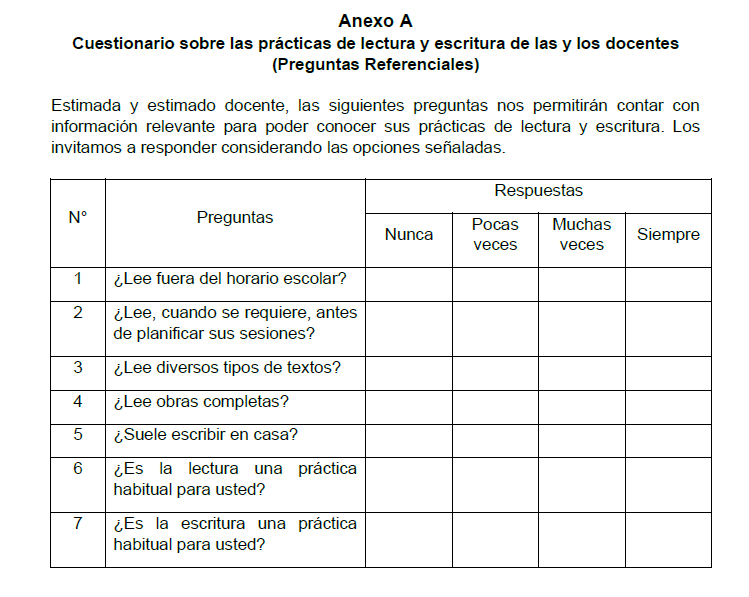 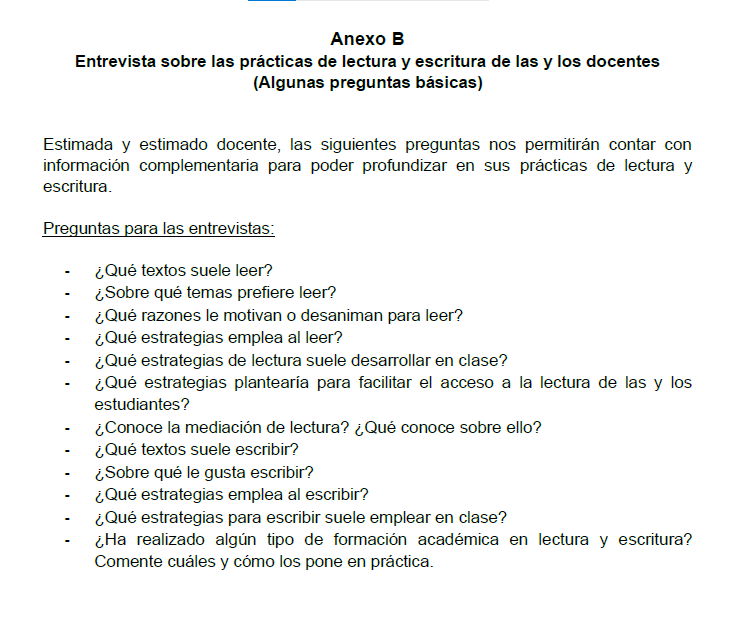 ANEXO BCUESTIONARIO SOBRE LAS PRÁCTICAS DE LECTURA Y ESCRITURA DE LAS Y LOS DOCENTESEstimado y estimado docente, las siguientes preguntas nos permitirán contar con información complementaria para poder profundizar en sus prácticas de lectura y escritura:¿Qué textos suele leer?InformativosNarrativos InstructivosArgumentativosOtrosSobre qué temas prefiere leer?PolíticaLiteraturaNovelaFicciónOtros¿Qué razones le motiva o desmotiva para leer?¿Qué estrategias emplea al leer?¿Qué estrategias de lectura suele desarrollar en clase?¿Qué estrategias plantearía para facilitar el acceso a la lectura de las y los estudiantes?¿Conoce la mediación de lectura? ¿Qué conoce sobre ello?¿Qué texto suele escribir?¿Sobre qué le gusta escribir?¿Qué estrategia para escribir suele emplear en clase?¿Ha realizado algún tipo de formación académica en lectura y escritura?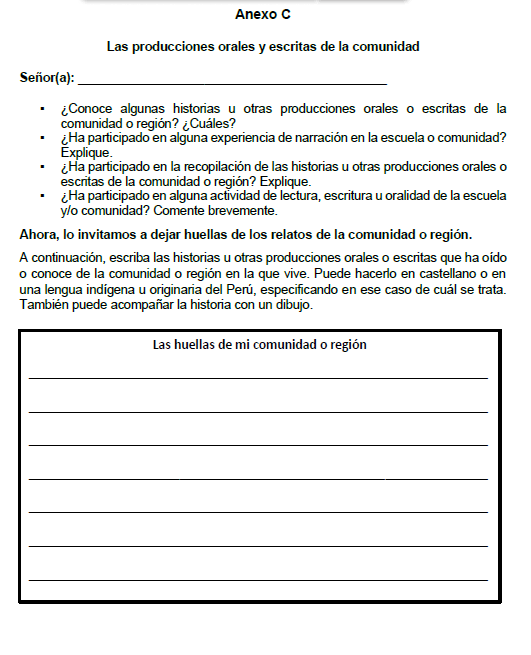 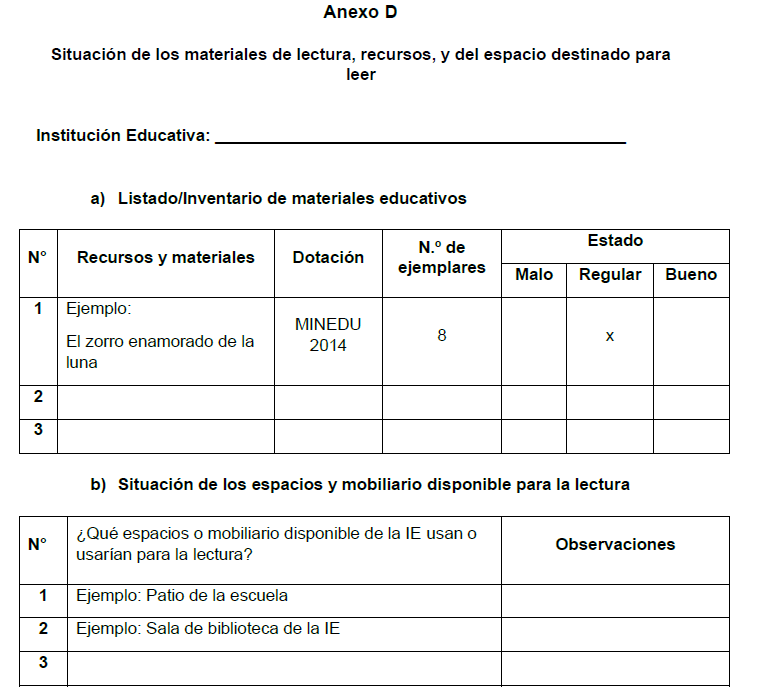 ACTORESRESPONSABILIDADESComisión   de calidad, innovación y aprendizajesDiagnóstico	del comportamiento lector   y las  producciones orales y escritas de la comunidad.Propuesta del Plan Lector Asistencia técnica docentesEspacios de promoción de la lectura e intercambio  cultural en la comunidad educativaComisión de gestión de recursos y mantenimiento de infraestructuraDiagnóstico de la situación de los materiales de lectura, recursos y del espacioFomentar el uso pedagógico de los materialesFomentar el uso de materiales de lecturaFomentar que la biblioteca escolar y/o del aula estén funcionandoDocentesEstudiantesPadres de familiaGRADOS Y SECCIONESESTUDIANTES1°A1°B2°A2°B3°A3°B4°A4°B5°A5°BTOTALRESULTADOS 2019-ECEPRIMER GRADO %SEGUNDO GRADO %TERCERGRADO %CUARTO GRADO %QUINTO GRADO %Logro destacadoLogro previstoEn procesoMETAS PARA EL 2021PRIMER GRADO %SEGUNDO GRADO %TERCERGRADO %CUARTO GRADO %QUINTO GRADO %Logro destacadoLogro previstoEn procesoN°ASPECTOFORTALEZASDEBILIDADES01COMPORTAMIENTO LECTOR DE LOS ESTUDIANTES (en relación a su escenario lingüístico).02PRÁCTICAS DE LECTURA Y ESCRITURA DE LOS DOCENTES(Anexos A y B)03PRODUCCIONES ORALES Y ESCRITAS DE LA COMUNIDAD(Anexo C)04SITUACION DE LOS MATERIALES DE LECTURA(Anexo D)05SITUACIÓN DE LOS RECURSOS(Anexo D)06SITUACIÓN DEL ESPACIO DESTINADO PARA LEER(Anexo D)N°ACTIVIDADESCRONOGRAMACRONOGRAMACRONOGRAMACRONOGRAMACRONOGRAMACRONOGRAMACRONOGRAMACRONOGRAMACRONOGRAMACRONOGRAMARESPONSABLESN°ACTIVIDADESMAMJJASONDRESPONSABLES1Reunión de coordinación y organización2Recojo de información (línea de base y/o diagnóstico)3Sistematización del diagnóstico4Elaboración del Plan Lector5Revisión y aprobación del Plan Lector6Sensibilización a la Comunidad Educativa7Implementación Ejecución del Plan Lector8Monitoreo a la organización, ejecución y evaluación del Plan9Evaluación del Plan Lector en función de la línea de base10Informe y rendición de cuentas de avances y resultados a la Comunidad EducativaGRADOMATERIALES DE LECTURAESPACIO DE LECTURACRONOGRAMARESPONSABLE1°2°3°4°5°